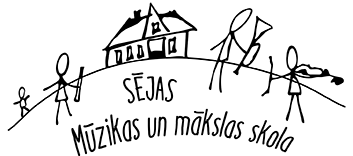 Sējas Mūzikas un mākslas skolas direktorei Annai Porterei IESNIEGUMSLūdzu uzņemt manu   Profesionālās ievirzes izglītības programmā: (izvēlēto atzīmēt ar X).  Ziņas par audzēkniZiņas par vecākiemPielikumā jāpievieno: ārsta izziņa (ka bērns drīkst apmeklēt mūzikas/mākslas skolu);Piekrītu ka mans bērns var tikt fotografēts un filmēts Sējas MMS mācību procesā un ar to saistītajos pasākumos. Piekrītu ka šīs fotogrāfijas un video var tikt publicēti Sējas MMS un Saulkrastu novada mājas lapās un Sējas MMS sociālajos tīklos. 		Vecāku paraksts___________________________________ *Dati tiks izmantoti tikai skolas dokumentācijas vajadzībām likumdošanas ietvaros)** Pašrocīgs datums un paraksts nav nepieciešams, ja dokuments parakstīts ar drošu elektronisko parakstu, kas satur laika zīmogu un nosūtīts uz epastu - sejasmms@saulkrasti.lv(Vārds, Uzvārds)(Adrese)(tālrunis, e-pasts)MŪZIKAS NODAĻĀMŪZIKAS NODAĻĀMĀKSLAS NODAĻĀMĀKSLAS NODAĻĀSagatavošanas grupāSagatavošanas grupāAudzēkņa vārds, uzvārds Dzimšanas datumsPersonas kods 
(nepieciešams datu ievadei izglītības sistēmā)Dzīvesvietas adrese, tālrunis Deklarētā adrese 
(ja atšķiras no faktiskās)  Bērnudārzs, kurā mācās Gads, kad uzsāks mācības pamatskolas 1. klasēVai līdz šim jau apguvis mūziku/mākslu MāteVārds, uzvārdsTālrunis, e-pastsTēvsVārds, uzvārdsTālrunis, e-pastsAizbildnisVārds, uzvārdsTālrunis, e-pasts